SAMPLE  TEST (B2)READINGPart	1For questions	1 – 7, choose the correct answer	A, B, C or D.        Lisa Tyler was weary after a long, hard day at the pottery factory where she works. But as she approached her home in the English city of Stoke -on-Trent, her heart lightened, soon she would be having a nice cup of tea, putting her feet up and watching Friends, her favourite TV series. But first, she needed to change out of her work clothes and pick up her three-year-old son from his grandmother’s house nearby.     As Lisa walked up her garden path, she noticed a light flashing on and off in an upstairs bedroom. A shiver went down her back. What if it was a burglar? Quietly, she crept round to the back of the house to see if there was any sign of a break-in. Sure enough, a window was open and someone’s coat was hanging on the gatepost!         Well, 26-year-old Lisa didn’t fancy coming face to face with a burglar, so she ran to a neighbour’s house and rang the police. But as she sat waiting for the police to arrive, Lisa’s curiosity got the better of her and she decided to go back and see what was going on. That’s when she saw a leg coming out of the downstairs front window. It was a man climbing out. Lisa gasped in shock. The burglar was carrying her portable television!   At this point, Lisa saw red. She didn’t have many possessions and she’d saved long and hard to buy that set. Besides, nobody was going to stop her watching Friends.„Oh, no you don’t,‟	she muttered under her breath, as the fury swelled inside her. Without even stopping to think, she tore across the garden and started shouting at the burglar. “Give me my TV -drop it now!‟ she screamed.      Ignoring her, the man fled across the garden. So Lisa threw herself at him and successfullytackled him to the ground. The burglar struggled to escape, but Lisa hung on like the best kind of guard dog despite being punched and kicked. As she looked up, she realised that she recognised the burglar’s face. She was so surprised that she lost her grip and burglar got away, leaving the TV behind in the garden.     By the time the police and her father arrived, Lisa was in tears. ‟I can’t believe you were so foolish, Lisa,” scolded her father. “You could have been killed.‟    “I know, but at least he didn’t get my TV,‟ she replied.      Lisa later remembered the name of the burglar, who had been in the same year as her at school. He was later caught and jailed for 15 months after admitting burglary and assault. In May last year, Lisa was given a Certificate of Appreciation by Staffordshire Police, for her “outstanding courage and public action‟. But in the future she intends to leave household security to a new member of her family, Chan, who is real guard dog.
1.	How was Lisa feeling as she walked home from work ?tiredanxiousdepressedrelievedWhat does „pick up‟ mean in line 5 ?contactvisitcollectcheckW hat first led Lisa to think there was a burglar in her house?Something had been broken.Something had been left outside.Something was in the wrong place.Something was moving inside.W hy didn‟t Lis a wait in her neighbor's until the police arrived? A She was worried about losing her television.She wanted to know what was happening.She noticed something from her neighbor's window.She realised that the burglar was leaving.W hat does „Lisa  saw red‟ (line 16)  mean?She got impatient.She felt frightened.She got angry.She felt brave.W hat happened when Lisa shouted at the burglar?A He tried to explain why he was there. B He fell over as he ran towards her. C He pretended not to have heard her. D He dropped the TV and attacked her.W hat did Lisa‟s father do when he arrived?He told her off.He comforted her .He praised her.He argued with her.                                                                                                                   14/MAKING MIRRORS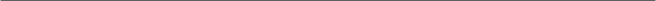 Jane Thomas, together with her husband Clive, returned to Britain after nearly 30 years of living abroad with wonderful memories ( 0 ....I.....)Determined to use them rather than just keep them in a box or throw them out. Jane made a shell mirror for her bathroom. This was very much admired by friends and neighbours who came to visit her. ( 8 ........ )That was two years ago. Jane now runs her own small mirror-making business. She buysshells from all over the world through a wholesale company and has converted a spare bedroom in her house into an office-cum-studio. ( 9 ....... ) .A local carpenter makes frames for her and a glazier then fits the glass inside. Jane does everything else herself: the design, the initial painting of the frame and then the final making up. (10 ........ )Clive is a banker and was able to advise Jane on deciding how much money should be invested when she decided to set up the business. Around £ 3000 was spent on shells alone.(11 ........  )  Jane’s main problem was knowing how to market her work more widely.Local shops could only sell a small number because once they had added their profit margin, the mirrors became rather expensive. However, Jane has now made contact with another company that makes and sells mirrors of a different type. (12 ........) At such events, the right sort of people get to see the mirrors and can order them directly.Venturing into other areas, Jane plans to approach restaurants and hotels directly as she thinks her mirrors might be attractive to them. She has also taken a website on the Internet. (13 .......) It means Jane doesn’t have the expense of travelling around with her range of mirrors in the back of the car..Jane reckons it will take another year before her business starts to make money. (14 ........)She would like to employ someone to help her with the administration and preparation of the frames, for example, which would allow her to devote more time to the artistic side.Together they can afford to take stands at specialist exhibitions and craft fairs.This represents about one week’s work and each mirror brings in anything between £ 100 and £ 400 for the business.As Jane discovered, it’s a good idea to find a company willing to sell goods on your behalf.Before long, she was being asked to make mirrors for other people.But it didn’t end there, Jane also had to think about equipment such as the heavy-duty boxes needed to send the mirrors abroad.She works there, surrounded by shells of every shape and colour and the other materials needed to make the mirrors.Once this happens, she feels she will be able to concentrate on the side of the business she enjoys.This is a very economical way of selling.She also brought back a huge collection of sea shells collected from beaches around the Indian Ocean.                                                14/ I live in what’s called a hall of residence where I get full board as well as a room. It’s not exactly what you call cheap, though, I pay £87 per week for my single room and three meals a day. This also includes the use of a washing machine and ironing board. But I can’t complain because my room has just been re-carpeted, the furniture’s new and the cleaner comes in daily. The main drawback is sharing the bathroom with nine other students and we don’t have any kitchen facilities. The first thing I did when I arrived was buy myself a mini-fridge, so I could have cool drinks whenever I wanted. But, we’re on the university network, so I have access to the Internet and free e-mail from my room, and we get room phones so I can ring friends around the campus for nothing.live in a college-owned self-catering block. There’s not much luxury, but I get value for money. For my £38 per week rent, I get a reasonably-sized room with an old wardrobe, a tiny desk, one shelf, a rather stained carpet and a sink. When I first moved in, I probably spent more on decoration than I did on food. My only real complaint, though, was that I had to buy a new pillow because the one I was provided with felt like a plastic bag full of old towels. I share the kitchen and bathroom with six other girls. One of them has a TV in her room, but she is a bit possessive about it. The fridge is not huge, so you’re always trying to squeeze your food into the last remaining inch of space. I twice set off the fire alarm by burning my dinner, so tended to give up on cooking after that. We eat a lot of take-aways. In the next block there’s a games room where we hang out which has things like table football and satellite TV if you need a break from studying.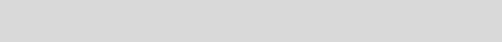 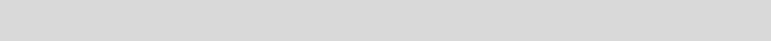 The city where I study is appalling for cheap accommodation, and the college has nothing of its own to offer you, but I was lucky, I found a room in a nice little terraced house with central heating which I share with three other girls. I have a yearly contract with a private landlady and I pay £220 a month for my study bedroom. This is not bad as it also has a large walk-in wardrobe where I put all my stuff. I share the bathroom, kitchen and a small living room with the other girls, and we split all the bills between us. We tried to make a rota for the washing up, cleaning and putting out the rubbish, but it’s not always strictly followed. Cooking your own food is much cheaper than eating at college, and I like it because I have what I want when I want it.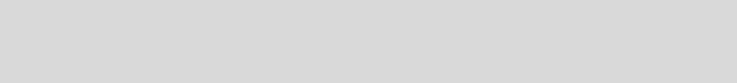 I made the big mistake of going to a college fairly near my home. It isn’t so much the course that I don’t like, but the fact that I’m stuck at my parents’ house so I don’t feel in touch with what’s going on at campus. In some ways I’m lucky because I’m not paying out all the money for food and rent that other people have to find, and I have someone to do my washing, but I don’t have the same amount of freedom or privacy as the people who’re living away from home. I even have to share a room with my younger brother. When I told my parents I wanted to move out and go into college accommodation, they said they’d stop supporting me financially. So, in the end, I had to give up the idea, that hasn’t made any of us very happy.12/  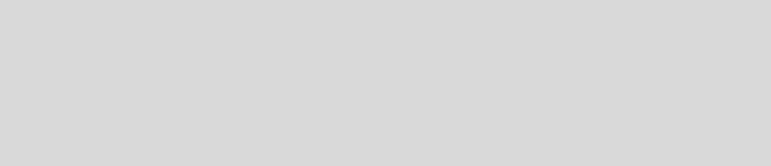 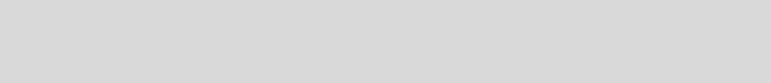 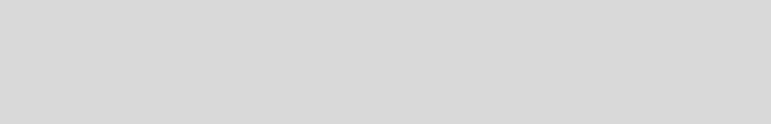 USE OF ENGLISHwhen she performed on a TV show at the age of 11. The head of a record company was so impressed by her voice that he(3) ........her up on the spot. Her first album rose to number one in the charts.Charlotte still attends school in her home town when she can. (4) ........ , she is often away on tour for weeks at a time. Shedoesn’t miss out on lessons, though, because she takes her own tutor with her! She (5) ........ three hours every morning with him. Herexam results in all the (6) ........ she studies are impressive.But how does she (7) ........ with this unusual way of life?She (8) ........ that she has the same friends as before. Thatmay be true, but she can no longer go into town with them becauseeverybody stops her in the street to ask for her (9) ........ .It seems that, like most stars, she must learn to (10) ........these restrictions and the lack of privacy. It’s the price of fame!                                                                                10/Part 2For questions 11-20, read the text below and think of the word which best fits each space.Use only one word in each space. There is an example at the beginning (0).( 1 point for each question).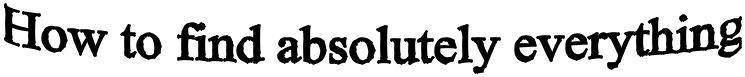 You’ve  searched  (0)	all .  over  the  house  but  you  still  can’t  find  your  keys  and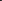 you’re late.(11) ......... this sounds familiar, follow this advice to make sure it neverhappens again. Stop and think about where to start looking. Don’t start searching (12).............. any idea of where the lost item could ( 13) ........... .“Lost items are often in the place they should be. Have a look in the place where it’s supposed to be first. Someone might ( 14) .......... put it away for you.   Relax and take another look. When you’re in ( 15) ......... agitated state of mind, it’s quite possible to see the item you’ve lost but ( 16) ......... notice it. Take a deep breath and look properly.     Look under everything. The item you’re looking for could be hidden from view	- it may be under a newspaper (17) ……………... it may have fallen off the table. Check carefully in, under, on and beside the place where the object is usually kept.      Retrace your steps. Take a few moments ( 18) ……………….... think about when andwhere you last had the item. Go back to that place and search it thoroughly.Ask for a little help. Check that (19) ............................. else hasn’t taken it. You’ll (20) ........... yourself valuable time and lots of effort searching when something isn’t really lost, but has been “borrowed”.                                                 10/ Part	3	WordFormationFor questions 21 – 30read the text below. Use the word given in capitals at the end of each line to form a word that fits in the same line. There is an example at the beginning ( 0) . ( 1 point for each question ) .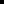 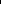 Write an essay(150-200 words). Do you agree or disagree with the following statement? We are too dependent PART	3	A MEMO FROM THE MANAGING DIRECTOR21complaints22delivery23conclusion24failure25combination26employees27representatives28management /  managers29communication30 competitionPart  2You are going to read a magazine article. Six sentences have been removed fromYou are going to read a magazine article. Six sentences have been removed fromthe article. Choose from the sentences A-H the one which fits each gap (8-14).the article. Choose from the sentences A-H the one which fits each gap (8-14).There is one extra sentence which you do not need to use. There is an example atThere is one extra sentence which you do not need to use. There is an example atthe beginning (0).(2 points for each question)Part  3You are going to read an article about student accommodation in which four collegestudents talk about the place they live. For questions  15-26, choose from the people(A-D). The people may be chosen more than once.There is an example at the beginning (0). (1 point for each question)_____________________________________________________________________Which student says?My accommodation seems quite expensive.0AI have plenty of storage space.15My college doesn’t provide accommodation.16My room is maintained to a high standard.17I have washing facilities in my room.18I would like to have more independence.19I had to buy some extra electrical equipment.20I would like to have more private space.21It’s easy to keep in touch with people here.22My room is not very well-furnished.23This is the only place where I can afford to live.24I save money by doing my own cooking.25There are good recreational facilities nearby.26AMatthew WrenCBecky MartinBKerry DunnockDKarl YoratPart  1Part  1Questions 1-10Read the text below and decide which answer A, B, C or D best fits each space.Read the text below and decide which answer A, B, C or D best fits each space.There is an example given at the beginning (0).( 1 point for each question)The Price of FameCharlotte Church looks like a (0) ........Charlotte Church looks like a (0) ........teenager, but sheisisfar from average. She has an amazing voice. Her fans stand infar from average. She has an amazing voice. Her fans stand infar from average. She has an amazing voice. Her fans stand in(1)(1)........for hours to get tickets for her concerts and shefor hours to get tickets for her concerts and sheis often on television. Charlotte’s singing (2)is often on television. Charlotte’s singing (2)is often on television. Charlotte’s singing (2)is often on television. Charlotte’s singing (2)........  began0.AnormalB  usualB  usualC  ordinaryC  ordinaryD  naturalD  natural1. A1. ArowsBqueuesCranksDfiles2.AprofessionB  jobB  jobC  labourC  labourD  careerD  career3. A3. AsignedBwroteCmadeDpicked4.AAlthoughB  WhileB  WhileC  ForC  ForD  HoweverD  However5. A5. AtakesButilisesCspendsDuses6.AtitlesB  materialsB  materialsC  subjectsC  subjectsD  lessonsD  lessons7.AcopeB  adjustB  adjustC  bearC  bearD  tolerateD  tolerate8.AdeniesB  refusesB  refusesC  insistsC  insistsD  complainsD  complains9. A9. AsignatureBautographCsignDwriting10.Alook down onB  make do withB  make do withC  put  up withC  put  up withD  run out ofD  run out ofA   MEMO FROMTHEMANAGING DIRECTORMANAGING DIRECTORI have to bring a matter to your( 0)attention  .ATTENDUnfortunately we have received a lot ofUnfortunately we have received a lot of( 21)  ……………………COMPLAINfrom customers about late  ( 22)  …………………..   of parcels.from customers about late  ( 22)  …………………..   of parcels.from customers about late  ( 22)  …………………..   of parcels.DELIVERI have come to the  ( 23)  ……………….I have come to the  ( 23)  ……………….that the new systemCONCLUDEwe introduced last month is a completewe introduced last month is a complete( 24)  …………………..  .FAILThis seems to be due to a  ( 25)  …………………… of factors,This seems to be due to a  ( 25)  …………………… of factors,This seems to be due to a  ( 25)  …………………… of factors,COMBINEbut one of the most i mportant ones is that some  ( 26) …………..but one of the most i mportant ones is that some  ( 26) …………..but one of the most i mportant ones is that some  ( 26) …………..EMPLOYare not very responsible. The union  ( 27)  ………………  say it‟sare not very responsible. The union  ( 27)  ………………  say it‟sare not very responsible. The union  ( 27)  ………………  say it‟sREPRESENTnot the workers but the  ( 28)  …………………… who are at fault .not the workers but the  ( 28)  …………………… who are at fault .not the workers but the  ( 28)  …………………… who are at fault .MANAGEWhat is clear is that we have to improveWhat is clear is that we have to improve( 29)  ………………….COMMUNICATEwithin the company. Nowadays there‟s a lot of ( 30)  …………….within the company. Nowadays there‟s a lot of ( 30)  …………….within the company. Nowadays there‟s a lot of ( 30)  …………….COMPETEin the messenger service industry and we can‟t afford to be lessin the messenger service industry and we can‟t afford to be lessin the messenger service industry and we can‟t afford to be lessthan the best .SAMPLE TEST B2SAMPLE TEST B2SAMPLE TEST B2SAMPLE TEST B2READINGREADINGREADINGPARTPART11 A1 A2  C3  D4  B3  D4  B3  D4  B5   C6 C    7  APARTPART28 D8 D9  F10B11  E12A13 H14   GPARTPART315B21D16B22A17A23C18C24D19D25B20A26CUSE OF ENGLISHUSE OF ENGLISHUSE OF ENGLISHUSE OF ENGLISH(p. 7)PART 1PART 1The Price of FameThe Price of FameThe Price of FameThe Price of Fame1B6C2D7A3A8C4D9B5C10CPART 2How to find absolutely everythingPART 2How to find absolutely everythingPART 2How to find absolutely everythingPART 2How to find absolutely everythingPART 2How to find absolutely everythingPART 2How to find absolutely everythingPART 2How to find absolutely everythingPART 2How to find absolutely everything11.If16not12withoutwithout17or13be18to14havehave19someonesomeone15an20save